ХАНТЫ-МАНСИЙСКИЙ АВТОНОМНЫЙ ОКРУГ – ЮГРАХАНТЫ-МАНСИЙСКИЙ РАЙОНДУМАРЕШЕНИЕ18.12.2018											№ 400О внесении изменений в решениеДумы Ханты-Мансийского районаот 21.03.2008 № 284 «Об утверждении Правил землепользования и застройки межселенных территорийХанты-Мансийского района»В целях создания условий для развития межселенных территорий, эффективного землепользования и застройки, обеспечения прав и законных интересов физических и юридических лиц, на основании Градостроительного кодекса Российской Федерации, Федерального закона от 06.10.2003 № 131-ФЗ «Об общих принципах организации местного самоуправления в Российской Федерации», руководствуясь частью 1 статьи 31 Устава Ханты-Мансийского района,Дума Ханты-Мансийского районаРЕШИЛА:1.	Внести в решение Думы Ханты-Мансийского района от 21.03.2008 № 284 «Об утверждении Правил землепользования и застройки межселенных территорий Ханты-Мансийского района» изменение, дополнив Правила землепользования и застройки межселенных территорий Ханты-Мансийского района приложением 3 «Карта границ зон затопления и подтопления межселенной территории Ханты-Мансийского района» в редакции согласно приложению к настоящему решению.2.	Настоящее решение вступает в силу после его официального опубликования (обнародования).Приложениек решению ДумыХанты-Мансийского районаот 18.12.2018 № 400«Приложение 3к Правилам землепользованияи застройки межселенных территорийХанты-Мансийского районаКарта границ зон затопления и подтопления межселенной территории Ханты-Мансийского района».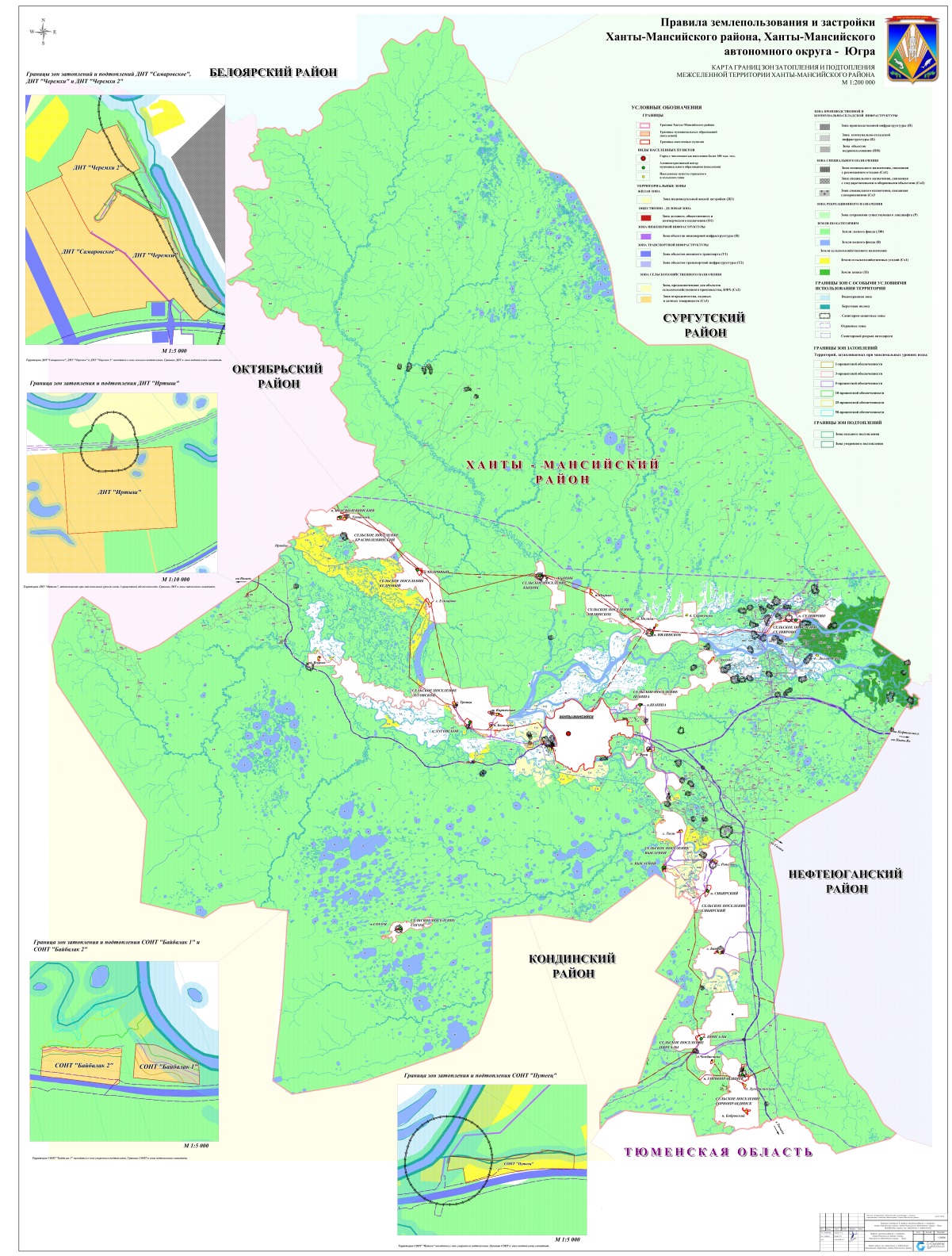 Исполняющий полномочия председателя Думы Ханты-Мансийского районаП.А. Астраханцев19.12.2018ГлаваХанты-Мансийского районаК.Р. Минулин19.12.2018